IN THE MOMENT SUPPORT: 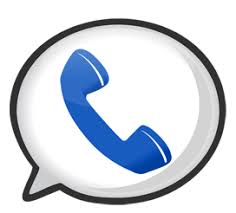 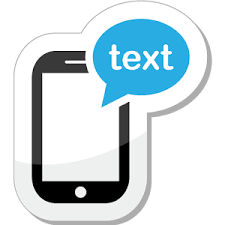 Self-harm: Text CONNECT to 741741 OR call 1-800-366-8288Suicide: Text HELLO to 741741 OR call 1-800-273-8255Call National Suicide Prevention Lifeline1-800-273-8255Call 1-800-DONT CUTCall 1-800-THERAPIST********************************************************************************APPS:  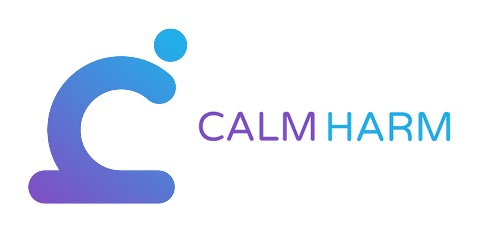 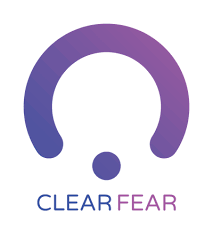 __________________________________________________________________________Replacement behaviors… “Instead I will”TECHYDownload/get on a helpful app (some are listed above) Listen to music (non-triggering)Post on web boards or try answering other people's postsTalk to yourself, and put it on tape. Record yourself on your phone and share your feelingsWatch a favorite TV showWatch an old comedy movieWork on a website or start a new oneWhat videos online about learning a different language or something that you’re interested inHunt for stuff on AmazonSearch for your perfect home onlineExplore funny things/videos on the webACTIVEGo for a nice long walk, jog, or drive. Breathe the fresh airExerciseGo out – To the park, go to see a movie, go get ice scream, or to your favorite fast food placeHave a pillow fight with a wallThrow socks against the wallBuy a punching bag (with gloves) Name it. Then, have a visit with “Bob” when you need toPlay with a petTake your own dog, or a friend's dog for a walkThrow a temper tantrumRide a bicycleDanceBuild a pillow fortRe-arrange a roomFeed the ducks, birds, or squirrelsPut on boots and stompStretchStart a garden or water your house plantsPHYSICAL Let yourself cry, even if it is hardSnap a rubber band (hair band) on your wristScribble on sheets of paper - Or tear the paper up Put on fake tattoosEat something you can't resistCover yourself with band-aids where you want to cutSleep, only if you are tiredRe-organize your closet. Pick out new outfits! Or shop online (even if you don’t buy anything) Change clothes…Put on the outfit that makes you feel best about yourself Color your hairBake cookies or another favorite food you likeMake hot chocolate or herbal tea. Watch the steam & drink it slowlyChew gumPop bubble wrapPlay with play doughScream as loud as you wantBlow up a balloon and pop itAlphabetize your books and magazinesColor co-ordinate your wardrobeGive yourself a pedicureComplete something you have been putting offGo through all your old stuff, and donate to Good WillGet yourself some toys and play like you are 5 years old again…Remember the “simpler times” Start to collect something- Look around your house to start. SETTLINGCount to 100Take a hot bath and "be" in the momentGet into your PJ's and just vegWrite about how you feelLook up at the sky, and find the moon. Study it. Count the stars. Do your school workWrite a letter to someone, even if you never send itRead a good bookWatch a candle burn, but no playing with flames or hot wax. Blow it out when you leave the roomMeditate. Track your breathingGet a piece of chocolate or mint, close your eyes, and focus on letting it slowly melt in your mouthHug a pillowHyper-focus on somethingGo to a public place and people watchPlan your dream vacation or wedding Count ceiling tiles or lightsMake your own list of things to do instead of self-harm.SOCIAL Be with other people - Go to a friend's house and open upCall a friend/family member and ask them to come hang outCall your therapist or make an appointment with oneTalk to someone close to you that you trustFind someone else you can help.  (Do volunteer work)Plan a dinner party with menus and guest list, then carry it outSmile to at least 5 peopleGo out and perform one act of kindnessCall up an old friend and catch upGo somewhere very publicGive someone a hugMUSICAL/ARTISTICPlay a musical instrument or singDraw on yourself with washable marker- Then take a shower and wash away your painFold paper and invent a new origami shapeSort all your photographs or print pictures and make a scrapbook Memorize a song and sing it. Then, reflect on the messageWrite yourself an "I love myself because" letter and keep it.  Read it when you feel downLook at pretty things-like flowers or art workMake a list of things you’re grateful for in your lifeStart a mood journal and write in it every day.  Do patterns surface?  Track your triggersThink about your ideal life. What do you have to do to get there? Write it down or draw itMake a playlist of your favorite songsPlay with face paintPaint or drawTry to make as many words as possible out of your full nameAnother idea: Read through this list again!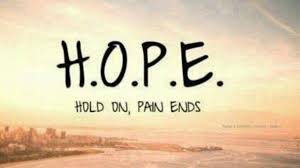 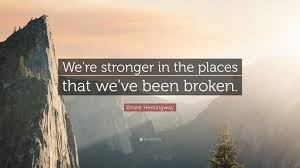 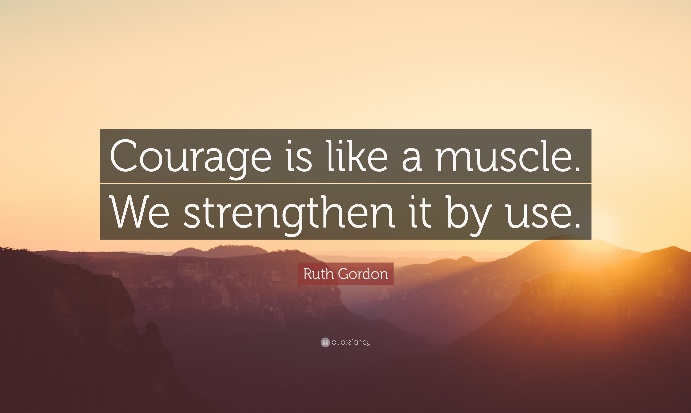 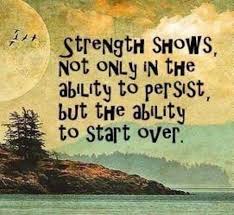 